Homework Classification of Metals			Name					FormThis website might help you!  http://www.technologystudent.com/designpro/metals1.htmMetal can be put into 3 different classifications, ferrous, non-ferrous and alloys.Explain what ferrous means?Suggest a way of testing whether a metal is ferrous.Explain what non-ferrous means?Explain what an alloy is?Give 3 examples of products where a ferrous, non-ferrous and an alloy metal are used.Ferrous					Non-ferrous					AlloyName a suitable, specific metal that could be used to make each of these products. Give a reason for your choice.Drinks Can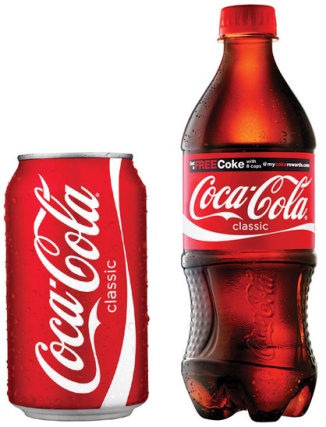 Material NameReasonBicycle Frame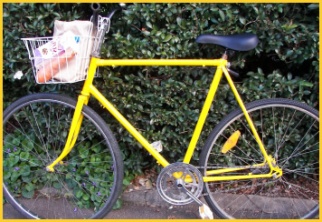 Material NameReasonWater Pipe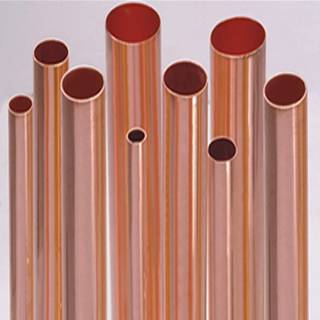 Material NameReason